Publicado en España el 20/09/2022 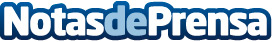 La acupuntura sufre intrusismo por no-facultativos según la SAME y la Defensora del PacienteLa Sociedad de Acupuntura Medica de España (SAME) y la Defensora del Paciente piden al Ministerio de Sanidad y al CGCOM que impulsen medidas para evitar este grave riesgo para la salud de los pacientesDatos de contacto:Beltran Carrillo637016776Nota de prensa publicada en: https://www.notasdeprensa.es/la-acupuntura-en-espana-sufre-altos-niveles-de-intrusismo-por-personal-no-facultativo Categorias: Nacional Medicina Sociedad Medicina alternativa http://www.notasdeprensa.es